Октябрь. Тема «Овощи» Задание 1. Родителям рекомендуется: -рассмотреть дома с ребенком натуральные овощи: картофель, огурец, морковь, капусту, фасоль, свеклу, тыкву, редиску, горох, лук, перец; — объяснить, что все это можно назвать одним словом «овощи»; — обратить внимание на следующие признаки овощей: цвет, форму, вкус; — по возможности рассказать и показать ребенку, где и как растут овощи, что из них готовят (суп, салат, винегрет...);— совместно с ребенком приготовить любое блюдо из овощей.Задание 2. Рассмотреть картинки с изображением овощей.Задание 3. Отгадать загадки, выучить по выбору: Красная девица сидит в темнице, а коса — на улице. (Морковь) Круглый бок, желтый бок, сидит на грядке колобок. К земле прирос крепко. Что это? (Репка) Неказиста, шишковата, а придет на стол она, Скажут весело ребята: «Ну, рассыпчата, вкусна!» (Картошка)Щеки розовые, нос белый, в темноте сижу день целый, а рубашка зелена, вся на солнышке она. (Редис) Голова на ножке, в голове — горошки. (Горох) Я длинный и зеленый, вкусный и соленый, Вкусный и сырой, кто же я такой? (Огурец) Уродилась я на славу, голова бела, кудрява. Кто любит щи — меня ищи. (Капуста) Сидит дед, в шубу одет, кто его раздевает, тот слезы проливает. (Лук)Задание 4.  Дидактическая игра «Большой — маленький» (словообразование с помощью уменьшительно-ласкательных суффиксов): огурец — огурчик, помидор — помидорчик...Задание 5. Дидактическая игра «Один — много» (образование множественного числа имен существительных): огурец — огурцы, помидор — помидоры...Задание 6. Дидактическая игра «Подскажи словечко».Хотя и сахарной зовусь, но от дождей я не размокла.Крупна, кругла, сладка на вкус, узнали вы? Я... (свекла). Летом в огороде — свежие, зеленые, А зимою в бочке — желтые, соленые. Отгадайте, молодцы, как зовут нас?.. (Огурцы)Задание 7. Составить описательный рассказ про овощи (по выбору), по следующему плану: Что это? Где растет?Какой имеет внешний вид (цвет, форма, размер)? Какой на вкус?Что из него готовят?Задание 8. Дидактические игры «Назови цвет», «Назови форму» (согласование существительных с прилагательными).Морковь (какая?) — оранжевая, помидор (какой?) — ... Огурец (какой?) — овальный, репка (какая?) — ...Задание 9. Соединить линией овощи с соответствующей геометрической фигурой.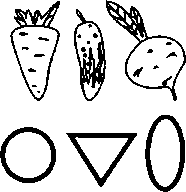 Задание 10. Упражнение для пальчиков «Засолка капусты». Мы капусту рубим, Мы морковку трем, Мы капусту солим,Мы капусту жмем.	Резкие движения прямыми кистями рук вверх и вниз.Пальцы рук сжаты в кулаки, движения кулаков к себе и от себя.Движение пальцев, имитирующих посыпание солью из щепоткиИнтенсивное сжимание пальцев рук в кулаки/Задание 11. Прослушать стихотворение.Что растет на нашей грядке?Огурцы, горошек сладкий,Помидоры и укропДля приправы и для проб.Есть редиска и салат —Наша грядка просто клад.Но арбузы не растут тут.Если слушал ты внимательно,То запомнил обязательно.Отвечай-ка по порядку:Что растет на нашей грядке? (В. Коркин)Задание 12. Прослушать стихотворение.Хозяйка однажды с базара пришла,Хозяйка с базара домой принесла:Картошку, капусту, морковку, горох, петрушку и свеклу, ох!Накрытые крышкою, в душном горшкеКипели, кипели в крутом кипятке:Картошка, капуста, морковка, горох, петрушка и свекла, ох!И суп овощной оказался неплох!(Ю. Тувим)Вопрос. Из чего хозяйка варила суп?Задание 13. Вырезать картинки с изображением овощей и вклеить их в альбом.